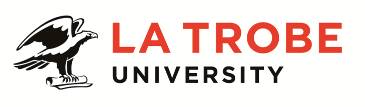 Further information about:La Trobe University - http://www.latrobe.edu.au/about 	Faculty of Health Sciences – http://latrobe.edu.au/health  For enquiries only contact:Dr Mohd Masood, TEL: (03) 5444 7795Email: M.Masood@latrobe.edu.auWhen preparing an application for a position at La Trobe University, applicants are encouraged to refer to the Academic Promotions Evidence Matrix http://www.latrobe.edu.au/policy/documents/academic-promotions-evidence-matrix.pdf  The matrix gives examples of evidence of performance and achievement at each academic level.  The examples given are indicative rather than prescriptive or exhaustive and applicants may include other examples to demonstrate their performance, achievements and impact.  In particular evidence of research quality, either criteria relevant to ERA or, for applied research, the need for, the quality of, and impact of the research.  Where appropriate applicants for Level D and E should provide evidence of citations.  Level C – Senior Lecturer A Level C academic is expected to develop curriculum, teach and/or undertake research and/or other scholarly work relevant to the development of their discipline or professional field. A Level C academic will make a significant contribution to the discipline at the national level. In research and/or scholarship and/or teaching he or she will make original contributions, which expand knowledge or practice in his or her discipline. A Level C academic will normally make a significant contribution to research and/or scholarship and/or teaching and administration activities of an organisational unit or an interdisciplinary area at undergraduate, honours and postgraduate level. He or she will normally play a major role or provide a significant degree of leadership in scholarly, research and/or professional activities relevant to the profession, discipline and/or community and may be required to perform the full academic responsibilities of and related administration for the co-ordination of a large award program or a number of smaller award programs of the institution.A level C academic will be a leading practitioner and contribute to the professional development of colleagues. They will have a higher level academic qualifications or specialisation and be recognised for their skills, knowledge and expertise at state/national level.  They will have assisted in the development of professional education and have led and managed teams of people in their professional team.Position Context The Department of Dentistry and Oral Health is based at Bendigo and offers two programs:The Bachelor of Oral Health Sciences – a course which graduates oral health therapists which has an enrolled load of approximately 90 EFTSL students.The Bachelor of Health Sciences/ Master of Dentistry commenced in 2008 with an intake of 50 students and has projected total enrolment of 255.  This program’s graduates are able to register as dentists with AHPRA and sees La Trobe as the first regional based dental school in Australia.  This should contribute to addressing the workforce shortages affecting rural and regional Australia.This position has been created to assist in an expansion of the dental course and with the development of new preclinical facilities at the Flora Hill campus in Bendigo.  The position will primarily be associated with teaching and coordination of the Master of Dentistry.  Subject coordination, curriculum development and the support of year coordinators in their teaching are key areas of this position.This position may require some travel.Duties at this level include: Develop, teach and coordinate subjects to primarily into the first three years of the dental course and the entire oral health course. Provide leadership in course level curriculum design and development Coordinate courses and subjectsLead or manage professional teams and/or research groups Seek research funding from contracts/grants/consultancies Engage in scholarly activity related to the discipline/profession/higher education Maintain professional practice skills/knowledge and expertise at state/nationally recognized level Positively conduct and/or lead administrative and committee responsibilities Conduct and publish, or otherwise disseminate, high quality and/or high impact research Represent discipline/program or school at external events Key Selection Criteria ESSENTIAL Registration or eligibility to register with AHPRA as a dental practitioner.Demonstrated leadership and administration skills relevant to the La Trobe Dentistry program.Willingness and commitment to participating with professional and community activities relevant to dentistry.Higher degree in the field of health, dentistry or oral health. Demonstrated effectiveness in curriculum development and teaching Record of successful research student supervision relative to opportunity Demonstrated record of achievement as a leading practitioner with a reputation for skills, knowledge and expertise at a state/national level Capacity to provide leadership at course/research group or similar level Demonstrated ability to work as a member of a team in a co-operative and collegial manner DESIRABLE Graduate Certificate in Higher Education or evidence of equivalent professional preparation for HE teaching Teaching experience, experience in research, professional contributions and/or technical achievements with be highly regarded.To hold this La Trobe University position the occupant must:hold, or be willing to undertake and pass, a Victorian Working With Children Check; ANDtake personal accountability to comply with all University policies, procedures and legislative or regulatory obligations; including but not limited to TEQSA and the Higher Education Threshold Standards.  La Trobe Cultural QualitiesOur cultural qualities underpin everything we do. As we work towards realising the strategic goals of the University we strive to work in a way which is aligned to our four cultural qualities:We are Connected:  We connect to the world outside — the students and communities we serve, both locally and globally.We are Innovative:  We tackle the big issues of our time to transform the lives of our students and society. We are Accountable:  We strive for excellence in everything we do. We hold each other and ourselves to account, and work to the highest standard.We Care:  We care about what we do and why we do it. We believe in the power of education and research to transform lives and global society. We care about being the difference in the lives of our students and communities.For Human Resource Use OnlyInitials:		Date:Position DescriptionSenior Lecturer in Dentistry and Oral HealthSenior Lecturer in Dentistry and Oral HealthPosition No:50141721Organisation Unit:Dentistry and Oral HealthFaculty:Health SciencesCampus/Location:BendigoClassification:LEVEL C – Senior LecturerEmployment Type:Continuing, Full-timePosition Supervisor: Number:Head of Department, Dentistry and Oral Health50019205Other Benefits:http://www.latrobe.edu.au/jobs/working/benefits Position Description